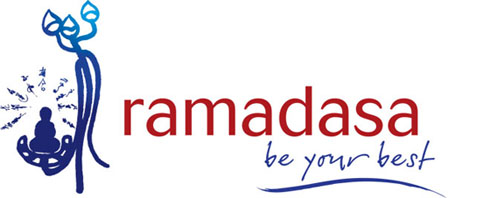                                                     ’INTRODUCTION OF KUNDALINI YOGA AS THERAPY’                                                        A one day workshop with Dr. Shanti Shanti Kaur                                                                                    October 6, 2015REGISTRATION – THAI RESIDENTS AND THAI NATIONALSWorkshop Price 3,500 Baht includes the following:Oct 6 Workshop 9am-5pm and lunch – arrival 8:30 amPlease fill in the form below to reserve your space and email to Satya at:event-info@kundaliniyogaasia.orgLast Name:				First Name:Spiritual Name (if any):  Email:Nationality:Country of Residence:Phone No.:_____________________________________________________________________________________________________Payment of 3,500 Baht can be deposited to the following account:Account:  Susan Adler-ShawName of Bank:  Siam Commercial BankAccount Number:  218 204340 5Branch:  Siam ParagonType of Account:  SavingsVenue:  Baan Phu WanNote:  This is a separate registration from the Festival.